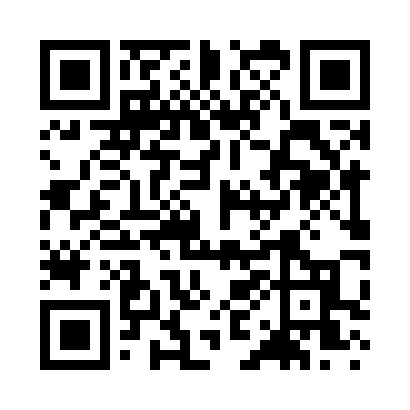 Prayer times for Anlo, Ohio, USAWed 1 May 2024 - Fri 31 May 2024High Latitude Method: Angle Based RulePrayer Calculation Method: Islamic Society of North AmericaAsar Calculation Method: ShafiPrayer times provided by https://www.salahtimes.comDateDayFajrSunriseDhuhrAsrMaghribIsha1Wed5:116:351:335:238:319:552Thu5:106:341:335:248:329:563Fri5:086:331:335:248:339:584Sat5:076:321:335:248:349:595Sun5:056:301:325:248:3510:006Mon5:046:291:325:258:3610:027Tue5:026:281:325:258:3710:038Wed5:016:271:325:258:3810:059Thu4:596:261:325:258:3910:0610Fri4:586:251:325:268:4010:0711Sat4:576:241:325:268:4110:0912Sun4:556:231:325:268:4210:1013Mon4:546:221:325:268:4310:1114Tue4:526:211:325:278:4410:1315Wed4:516:201:325:278:4510:1416Thu4:506:191:325:278:4610:1517Fri4:496:181:325:278:4710:1618Sat4:486:181:325:288:4710:1819Sun4:466:171:325:288:4810:1920Mon4:456:161:325:288:4910:2021Tue4:446:151:325:288:5010:2122Wed4:436:151:335:298:5110:2323Thu4:426:141:335:298:5210:2424Fri4:416:131:335:298:5310:2525Sat4:406:131:335:308:5310:2626Sun4:396:121:335:308:5410:2727Mon4:386:111:335:308:5510:2828Tue4:376:111:335:308:5610:3029Wed4:376:101:335:318:5710:3130Thu4:366:101:335:318:5710:3231Fri4:356:091:345:318:5810:33